Информационная безопасность обучающихсяМБОУ СОШ имени Героя Социалистического Труда С.Кокаева с.Хумалаг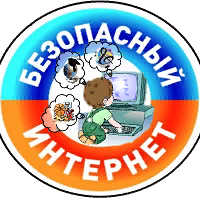                       В современной школе информация, информационная инфраструктура – один из главных компонентов учебного процесса.                  Учебные классы оснащаются компьютерной техникой и её качественное бесперебойное функционирование существенно определяет качество полученных знаний, способствует формированию профессиональных компетенций обучающихся.
                 Проблема информационной безопасности образовательного учреждения, школьников в ней – одна из самых актуальных на современном этапе. Растёт количество угроз из Интернета, изменяется нормативно-правовая база, соответственно реалиям времени меняются и методы обеспечения информационной безопасности учебного процесса.
                Общими мерами по созданию безопасной информационной системы в школе являются:
                        1. Защита компьютеров от внешних несанкционированных воздействий (компьютерные вирусы, атаки хакеров и т. д.)
                        2. Использование контентной фильтрации Интернета, для фильтрации сайтов с одержимым, далёким от задач                              образования.
                        3. Обучение детей основам информационной безопасности, воспитание информационной культуры.
               В МБОУ  СОШ имени Героя Социалистического Труда С.Кокаева с.Хумалаг обеспечивается информационная безопасность обучающихся, а именно:
             1. Установлен контентный фильтр на школьный сервер, обеспечивающий доступ в сеть Интернет всех учебных компьютеров.
             2. Ведётся систематическая работа по информационной безопасности с обучающимися всех классов, что отражено в ниже                  прилагаемых   документах.